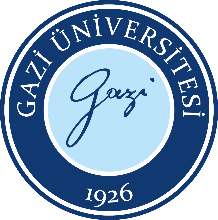 Lisansüstü Tez Biçimsel Değerlendirme FormuDoküman No:FBE.FR.0011Lisansüstü Tez Biçimsel Değerlendirme FormuYayın Tarihi:09.11.2022Lisansüstü Tez Biçimsel Değerlendirme FormuRevizyon Tarihi:Lisansüstü Tez Biçimsel Değerlendirme FormuRevizyon No:Lisansüstü Tez Biçimsel Değerlendirme FormuSayfa:1/1Tez Yazım Kurallarını dikkatlice okuyarak bu tezi hazırladığımı ve doğabilecek her türlü olumsuzluktan sorumlu olacağımı kabul ederim.                                              İmza                                               .. /.. /....Tez Yazım Kurallarını dikkatlice okuyarak bu tezi hazırladığımı ve doğabilecek her türlü olumsuzluktan sorumlu olacağımı kabul ederim.                                              İmza                                               .. /.. /....Tez Yazım Kurallarını dikkatlice okuyarak bu tezi hazırladığımı ve doğabilecek her türlü olumsuzluktan sorumlu olacağımı kabul ederim.                                              İmza                                               .. /.. /....Tez Yazım Kurallarını dikkatlice okuyarak bu tezi hazırladığımı ve doğabilecek her türlü olumsuzluktan sorumlu olacağımı kabul ederim.                                              İmza                                               .. /.. /....